                      Посвячення в читачі              Книга...Важко переоцінити її значення для людства.Книги-мудрі друзі, які не вміючи говорити, розкажуть про пригоди, подорожі, чудеса.Стало вже традицією кожного року в березні місяці в Саф'янському ЗЗСО проводити свято для учнів 1-х класів "Посвячення в читачі". Так 18.03 та  19.03 2021 року бібліотекарем школи Матенко О.Л. були проведені свята у 1-А класі(класний керівник Степанова Н.К.)та у 1-Б класі (класний керівник Терзій М.Ф.). Діти читали вірші, співали пісні про Букварика- вірного помічника у навчанні. Приймали участь у вікторині на краще знання прислів'я про книгу та конкурсі "Склади слово", відгадували загадки"Яка це казка". Скільки прекрасних , повних любові і вдячності слів було сказано учнями про книгу. Активні учасники були нагороджені грамотами. Всі першокласники отримали символічні  "емблеми юного читача".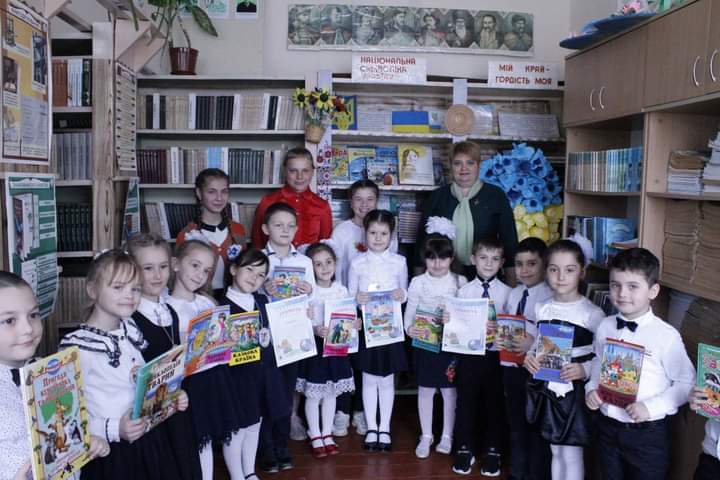 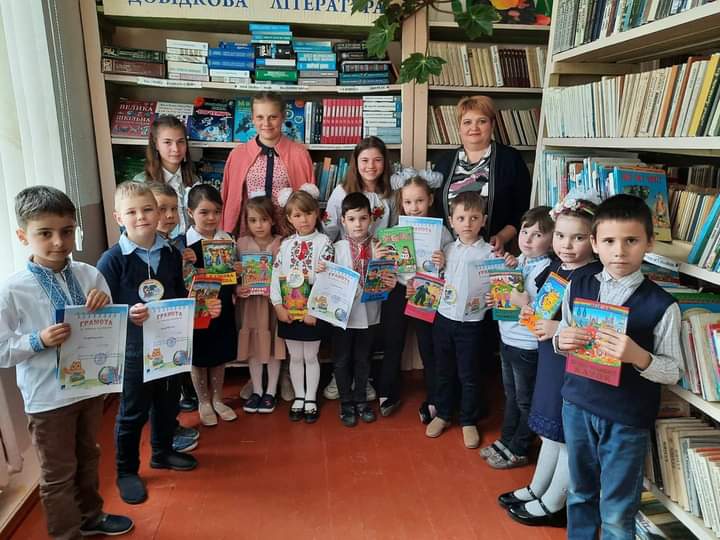 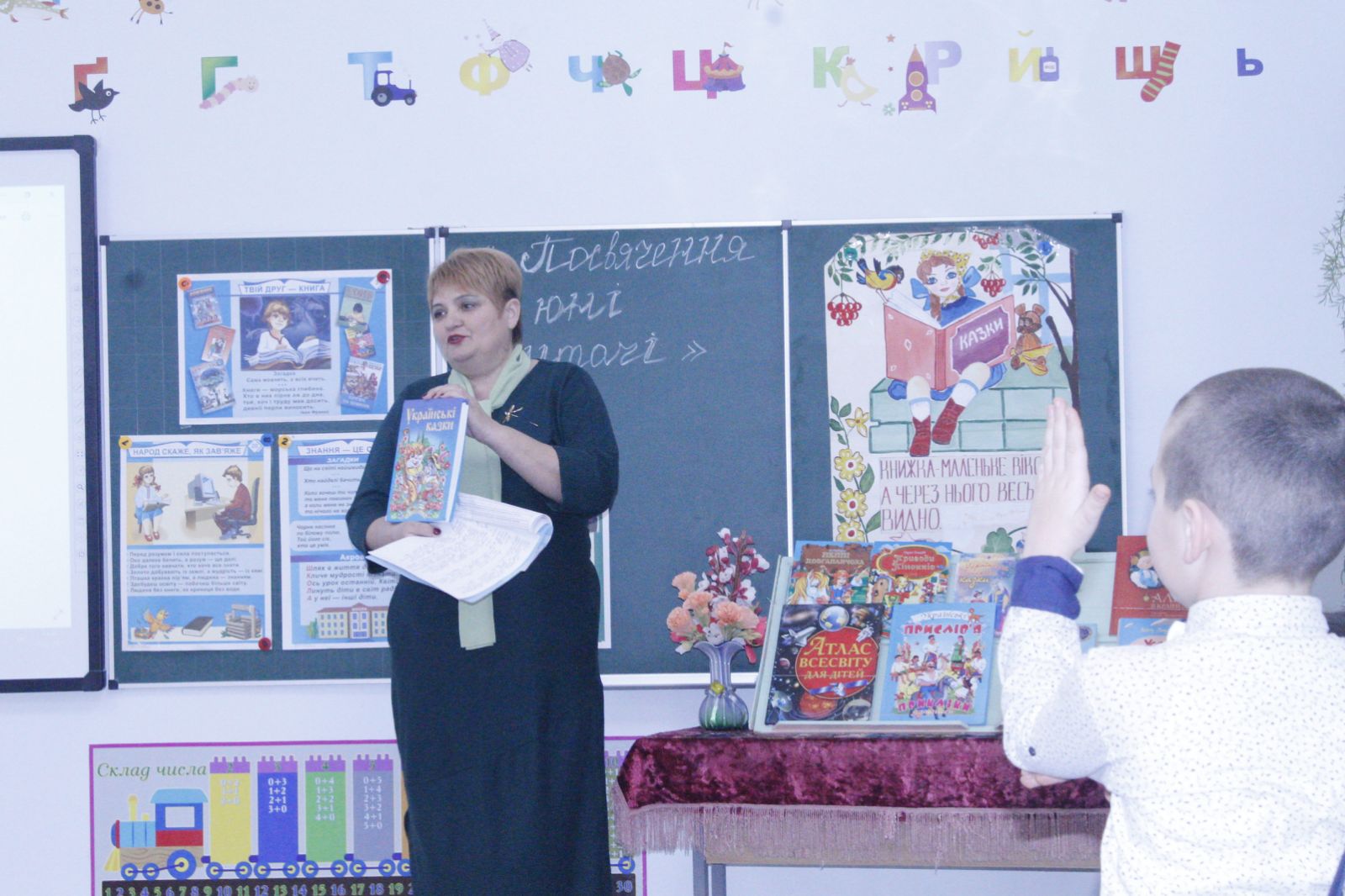 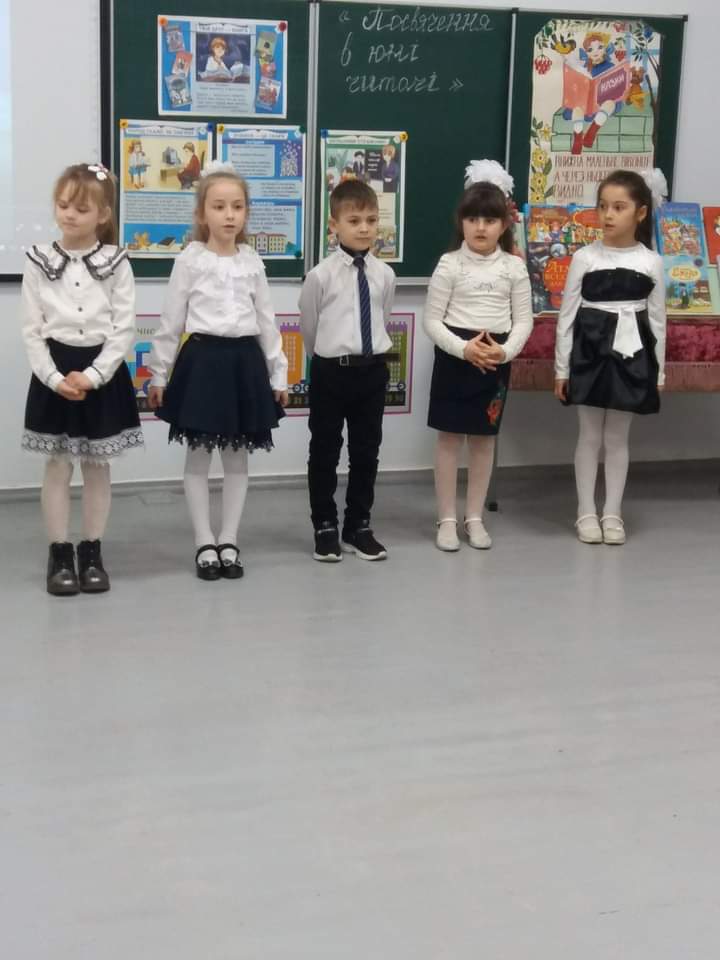 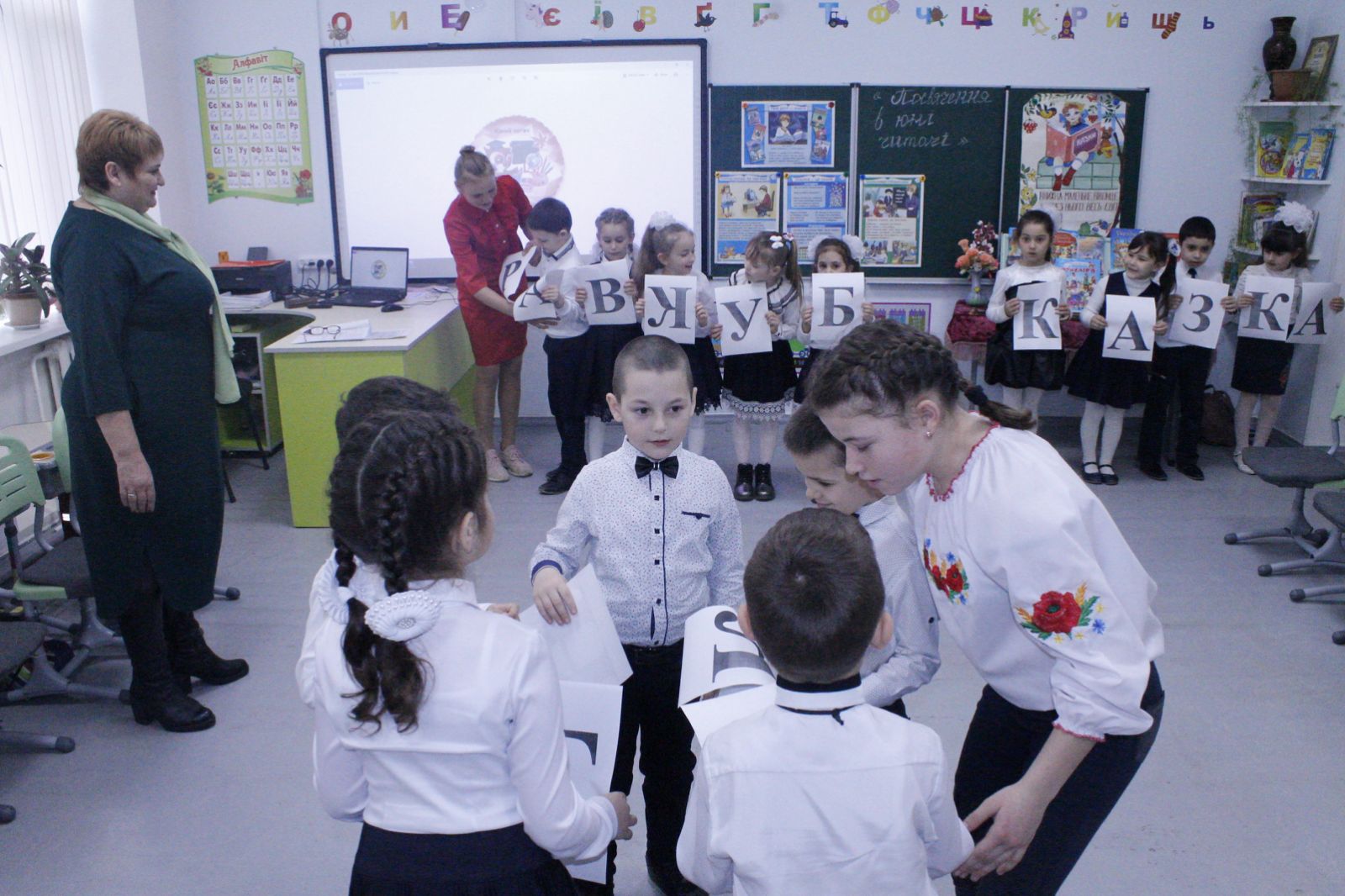 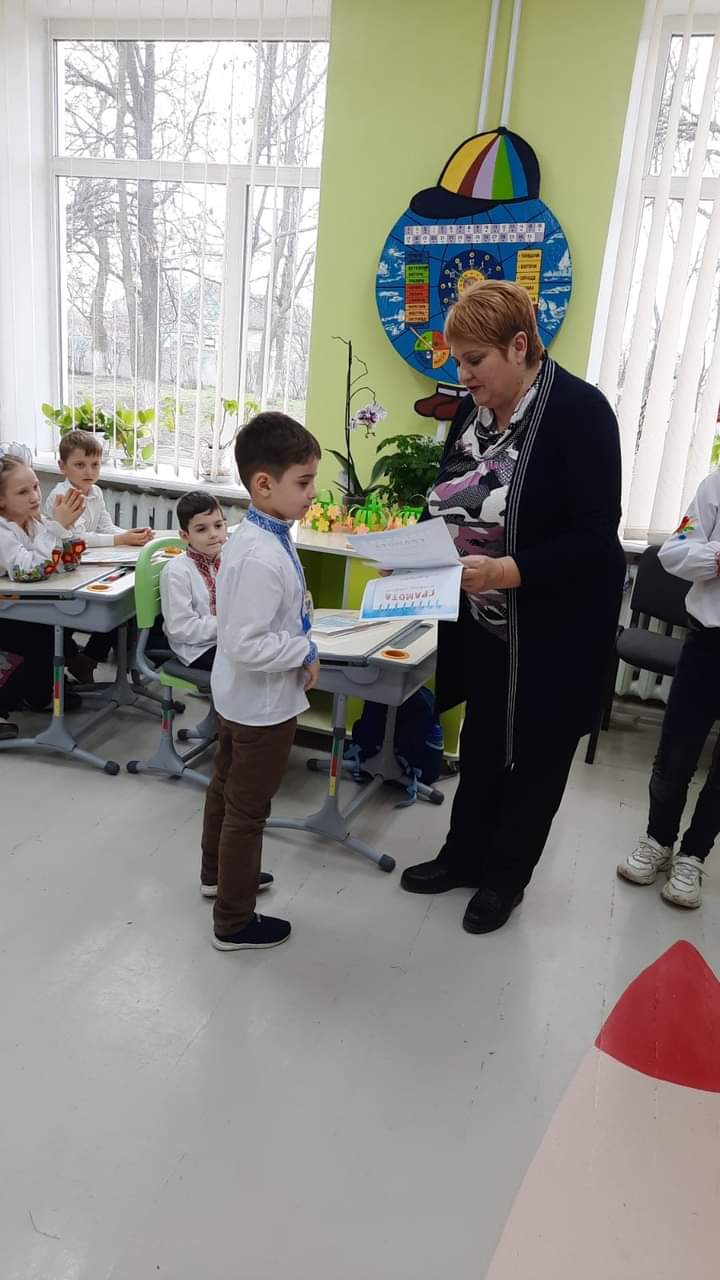 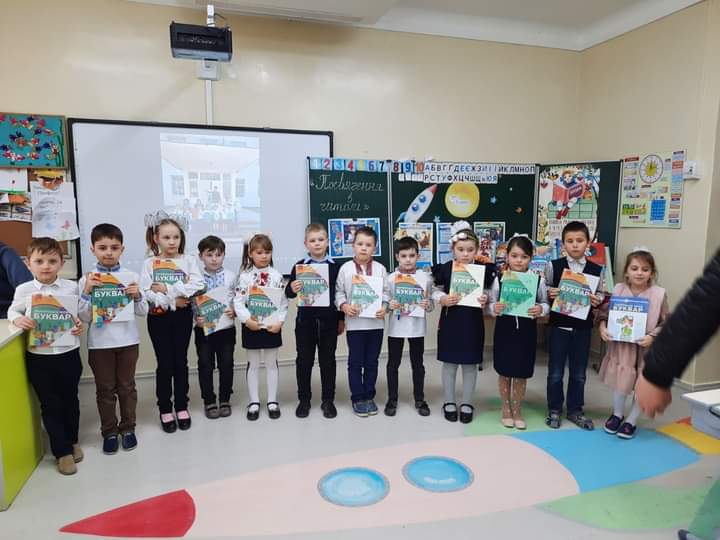 